NAGYKOVÁCSI NAGYKÖZSÉG ÖNKORMÁNYZATOKTATÁSI, KULTURÁLIS, SPORT, TURISZTIKAI ÉS KÖRNYEZETVÉDELMI BIZOTTSÁGELNÖKEMEGHÍVÓ Nagykovácsi Nagyközség ÖnkormányzatánakOktatási, kulturális, sport, turisztikai és környezetvédelmi bizottságüléséreAz ülés helye: 	Öregiskola Közösségi Ház és Könyvtár	(2094 Nagykovácsi, Kossuth u. 78.)Időpontja: 		2018. december 10. (hétfő) 16 óra 45 perc Napirend: Nyílt ülés:Az Öregiskola Közösségi Ház és Könyvtár 2019. évi munkatervének elfogadása E – 120Előterjesztő: Kiszelné Mohos Katalin polgármesterElőadó: Grégerné Papp Ildikó osztályvezetőTárgyalja: OKBDöntés a „Nagykovácsi bányász hősök” emléktábla kezdeményezéshez történő csatlakozásról E – 125Előterjesztő: Kiszelné Mohos Katalin polgármesterElőadó: Papp István jegyzőTárgyalja: OKBNagykovácsi, 2018. december 6.Fodor Attila sk.bizottsági elnök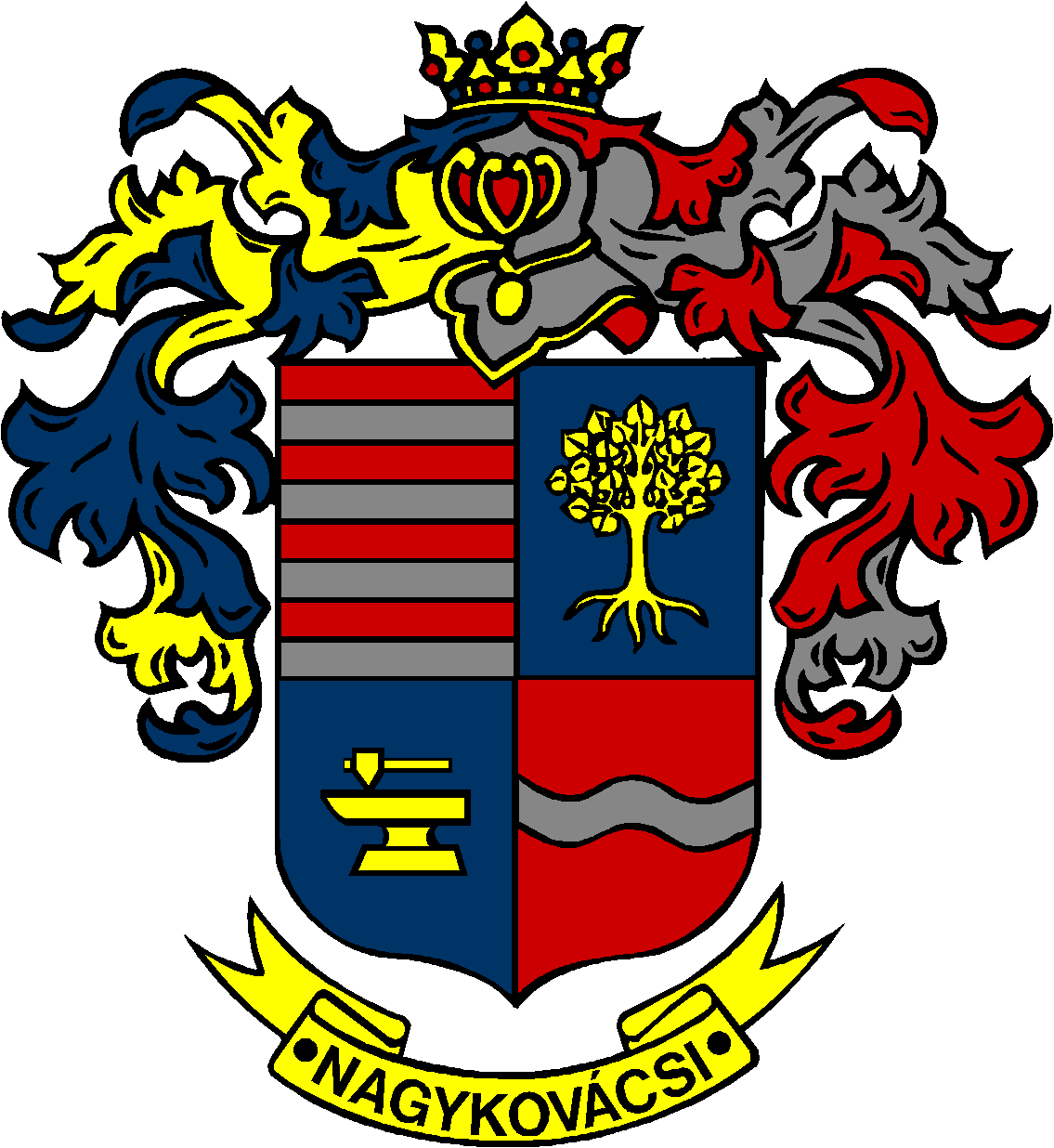 